2021年长沙市教育局直属学校公开招聘教师长沙财经学校初试办法一、具体做法1.中学语文、中学历史、思想政治、心理健康教育、商务英语职位的初试由面试、试教组成，会计（教师）、体育、音乐、旅游管理、中式面点、美发与形象设计职位的初试由面试、试教、技能测试组成，各职位测试项目的时长见下表。面试、试教、技能测试满分均为100分。考生得分均为所有评委评分中去掉一个最低分和一个最高分后的平均得分（四舍五入后保留两位小数，下同），每位考生的《成绩通知书》在其后两位考生初试结束后依次领取（技能测试同时进行的，测试成绩集中公布）。初试由面试、试教组成的，按面试、试教得分2∶8的比例合成为初试成绩；初试由面试、试教、技能测试组成的，按面试、试教、技能测试得分2∶3∶5的比例合成为初试成绩。初试成绩于当天在学校网站公布，如学校网站出现故障，请查询长沙市教育局官网（下同）。2.当招聘职位的报名人数超过12人时，该招聘职位报考人员则需先进行知识测验，具体安排如下：（注：长沙市教育局将于4月22日公布各招聘职位的报名人数、被取消的职位和被核减的职数。）(1)知识测验内容为专业知识，满分100分，时长60分钟。考室和座位号于4月22日（周四）在16:00左右在学校网站发布。知识测验集合时间为4月23日（周五）下午14：00，迟到考生不得进入考室。知识测验成绩于当天17:00左右在学校网站公布，对知识测验成绩有异议者于4月23日18:00前cscj.bgs@163.com邮箱提交身份证（双面）照片、《初试准考证》照片、已公布的本人知识测验成绩申请核分，18:30左右在学校网站公布核分结果。(2)以招聘职位数为基数，依知识测验成绩从高分到低分按1:12的比例确定入围初试人选（比例内末位分数相等的均入围），入围人选名单于18:30左右在学校网站公布。知识测验得分不计入初试成绩。(3)入围人员于4月24日上午8:00参加初试，集合时间地点见上表，初试按本初试办法“具体做法”第1条实施。(4)当各招聘职位实际到达知识测验考场人数未超过12人时，则知识测验不再进行，按时到达知识测验考场的考生均进入初试。二、相关要求1、考生凭本人有效居民身份证原件（含有效期内的临时身份证或户籍证明，但不可使用电子身份证、乘车乘机临时身份证明或其他证件代替）和《初试准考证》（4月21日周三下午17:00左右开始在报名系统打印）方可进入考点参加考试。不得自带任何资料（音乐职位考生自备伴奏、道具等器材，美发与形象设计职位考生自备美发造型相关工具）。未按时到达集合地点者视为自动放弃。2、考生不得自带电子产品和通讯工具进入考点、考室。在初试任一环节中，考生均不得中途离场。未按要求参加初试任一环节者视为自行放弃。初试中出现的违纪违规情况按《事业单位公开招聘违纪违规行为处理规定》处理。3、按照上级有关文件要求，请前来我校参加初试的考生按要求配合完成健康筛查工作，提前完成湖南居民电子健康码、国务院客户端行程卡的申领和健康筛查，进入校门时配合收集审核健康信息的工作，接受健康码和行程卡查验、体温检测，按要求佩戴口罩，注意手卫生。居民健康码和行程卡为红码或黄码的人员一律不得进入考点。为维护全体考生和工作人员的健康权益，我校将根据疫情形势在必要时调整疾病筛查方案。三、联系方式联系电话（工作日使用）：0731-84905711学校地址：（职教城校区）长沙市雨花区环保科技园职教城路68号学校网址：http://www.cscjedu.com/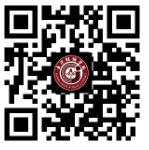 学校官网二维码                     初试日期及集合时间职位名称职位代码时长技能测试时长集合地点2020年4月24日（周六）8:00中学语文4001面试、试教时长共10分钟，准备时长共40分钟长沙财经学校职教城校区慎勤楼一楼报告厅2020年4月24日（周六）8:00中学历史4002面试、试教时长共10分钟，准备时长共40分钟长沙财经学校职教城校区慎勤楼一楼报告厅2020年4月24日（周六）8:00思想政治4006面试、试教时长共10分钟，准备时长共40分钟长沙财经学校职教城校区慎勤楼一楼报告厅2020年4月24日（周六）8:00心理健康教育4007面试、试教时长共10分钟，准备时长共40分钟长沙财经学校职教城校区慎勤楼一楼报告厅2020年4月24日（周六）8:00商务英语4008面试、试教时长共10分钟，准备时长共40分钟长沙财经学校职教城校区慎勤楼一楼报告厅2020年4月24日（周六）8:00会计（教师）4003面试、试教时长共10分钟，准备时长共40分钟60分钟长沙财经学校职教城校区慎勤楼一楼报告厅2020年4月24日（周六）8:00体育4004面试、试教时长共10分钟，准备时长共40分钟（排球）25分钟长沙财经学校职教城校区慎勤楼一楼报告厅2020年4月24日（周六）8:00音乐4005面试、试教时长共10分钟，准备时长共40分钟（声乐）8分钟长沙财经学校职教城校区慎勤楼一楼报告厅2020年4月24日（周六）8:00旅游管理4009面试、试教时长共10分钟，准备时长共40分钟10分钟长沙财经学校职教城校区慎勤楼一楼报告厅2020年4月24日（周六）8:00中式面点4010面试、试教时长共10分钟，准备时长共40分钟60分钟长沙财经学校职教城校区慎勤楼一楼报告厅2020年4月24日（周六）8:00美发与形象设计4011面试、试教时长共10分钟，准备时长共40分钟60分钟长沙财经学校职教城校区慎勤楼一楼报告厅